Sequência Didática: A VIDA NO PLANETA TERRA DESAFIOS NATALINOS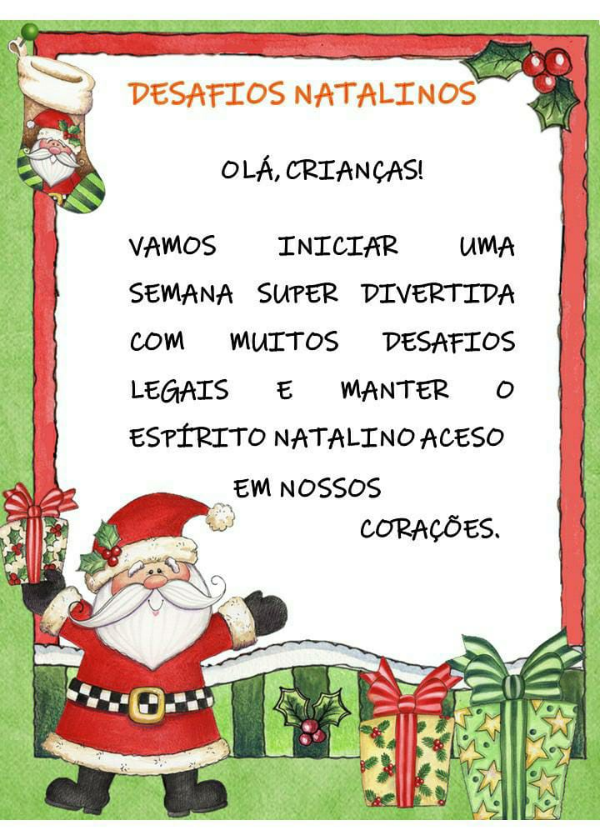 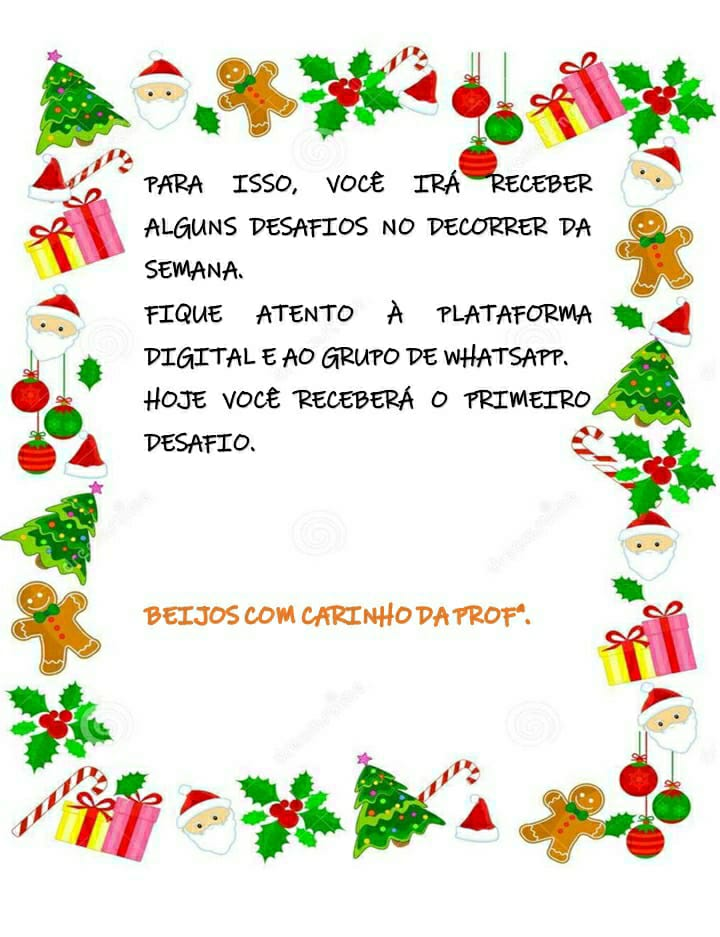 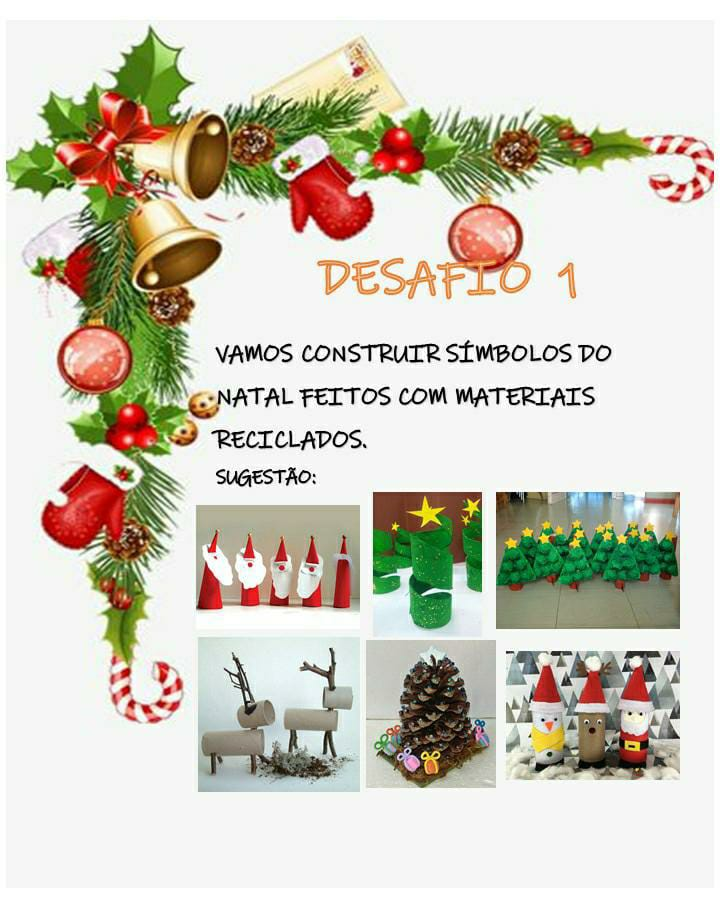 Escola Municipal de Educação Básica Augustinho Marcon.Catanduvas, 14 a 18 de dezembro de 2020.Diretora: Tatiana Bittencourt Menegat. Assessora Técnica Pedagógica: Maristela Apª. Borella Baraúna.Assessora Técnica Administrativa: Margarete Petter Dutra.Professora: Gláucia Arndt.3º Ano “3”                                                                                